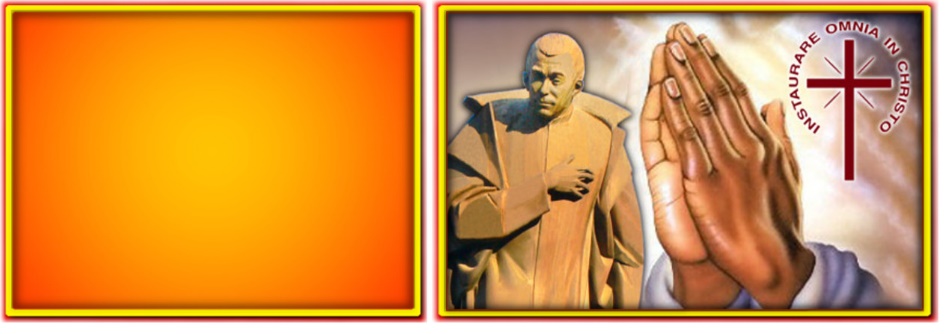 ITALIANOPer intercessione di San Luigi Orione, i nostri confratelli, parenti e amici che stanno attraversando momenti di difficoltà o sofferenza, trovino nella grotta di Betlemme una fonte di forza e ispirazione.ESPAÑOLPor intercesión de San Luis Orione, nuestros cohermanos, parientes y amigos, que están pasando momentos de dificultad y sufrimiento, encuentren en la gruta de Belén una fuente de fuerza y superación.FRANÇAISPar l'intercession de Saint Louis Orione, que nos confrères, parents et amis qui traversent des moments de difficultés ou de souffrance trouvent dans la grotte de Bethléem une source de force et d'inspiration.POLSKIZa wstawiennictwem św. Alojzego Orione, niech nasi współbracia, bliscy i przyjaciele, którzy przeżywają trudne chwile lub cierpią, znajdą w Grocie Betlejemskiej źródło siły i natchnienia.PORTUGUÊSPor intercessão de São Luís Orione, os nossos confrades, parentes e amigos que estão atravessando momentos de dificuldade ou sofrimento, encontrem na gruta de Belém uma fonte de força e inspiração.ENGLISH Through the intercession of Saint Louis Orione, our confrères, relatives and friends who are passing through moments of suffering and trial may find in the crib of Bethlehem a source of strength and inspiration.30/11-2/12 (CUR): Riunione del Consiglio generale.01-04 a Bonoua-Costa d’Avorio (AFR): Capitolo Provinciale03-05 a Velletri (ITA): Week end Vocazionale. 04 a Bonoua (AFR): Ordinazione diaconale dei chierici: BORO Modeste, DANAME Honoré, DEGUI A. Renaud, OLLANLO Joseph, SOULIBE Joseph e ZONGO Richard (AFR), COBRE Rafael e DE OLIVEIRA João Tomo (BRS).06-07 A Roma (CUR): Incontro dei Consigli generali dei FDP, PSMC, ISO, IMN, MLO.06-19 in tutta la Provincia (POL): Visita fraterna del Direttore provinciale alle Comunità.08 a Anatihazo (MAD): Istituzione del Ministero del Lettorato.08 a Roma (ITA): Ordinazioni diaconale dei chierici: SABINO André (BRN), KRAHIBOUÉ Kévin (AFR) e RAKONDRAMANANA Jean de la Croix (MAD).10 a Milano (ITA): Presentazione alla Cattolica di Milano del libro di Don Aurelio FUSI “Don Orione e i Vescovi”.10-12 a Torino (ITA): Week end vocazionale.11 a Anatihazo (MAD): Professione Perpetua del Ch. Jean Rochel RANDRIAMAMPITASOA.12 a Anatihazo (MAD): Chiusura diocesana dell’anno dedicato a San Giuseppe e Ordinazione diaconale del ch. Jean Rochel RANDRIAMAMPITASOA.13-14 a Roma (CUR): Riunione del Consiglio generale.14 a Roma (CUR): Incontro fraterno della comunità della Curia generale con i Novizi, Chierici e i sacerdoti studenti di Sette Sale. 16-23 in Kenya (DMI): Visita fraterna del Direttore generale e del Vicario Generale.16-30 in Mozambico (BRS): Visita fraterna dei Consiglieri generali P. Pierre A. KOUASSI e P. Laureano DE LA RED MERINO.18 a Nairobi-Kenya (DMI): Conclusioni celebrative del Giubileo d’Argento della presenza orionina e ordinazione diaconali dei chierici: FERNANDES George, MUMIA Wycliffe e VOLANTE John Carl (DMI), KOTAMBA Pierre (AFR).18 a Zelesie Górne (POL): Incontro di Natale dei Consigli della Famiglia Orionina.19 a Warszawa-Anin (POL): Incontro di Natale per i Novizi e seminaristi.23/12-01/01 in India (DMI): Visita fraterna del Direttore generale e del Vicario Generale.25 NATALE DEL SIGNORE27-30 Faratsiho (MAD): Settimana vocazionale.Religiosi:  Nov. LAKRA Pitram, India (+09/11/2021) Parenti (di cui la comunicazione è arrivata in Curia): Sig.ra Inaura Albina DOS SANTOS (+23/10/2021), Mamma del Ch. Sérgio Natalício DOS SANTOS (Brasile N.). Sig. Enrico PANZERI (+19/11/2021), Papà del Sac. Daniele PANZERI (Italia). Sig.ra Anna Maddalena SCARPA (+21/11/2021), Mamma del Sac. Rosario BELLI (Italia).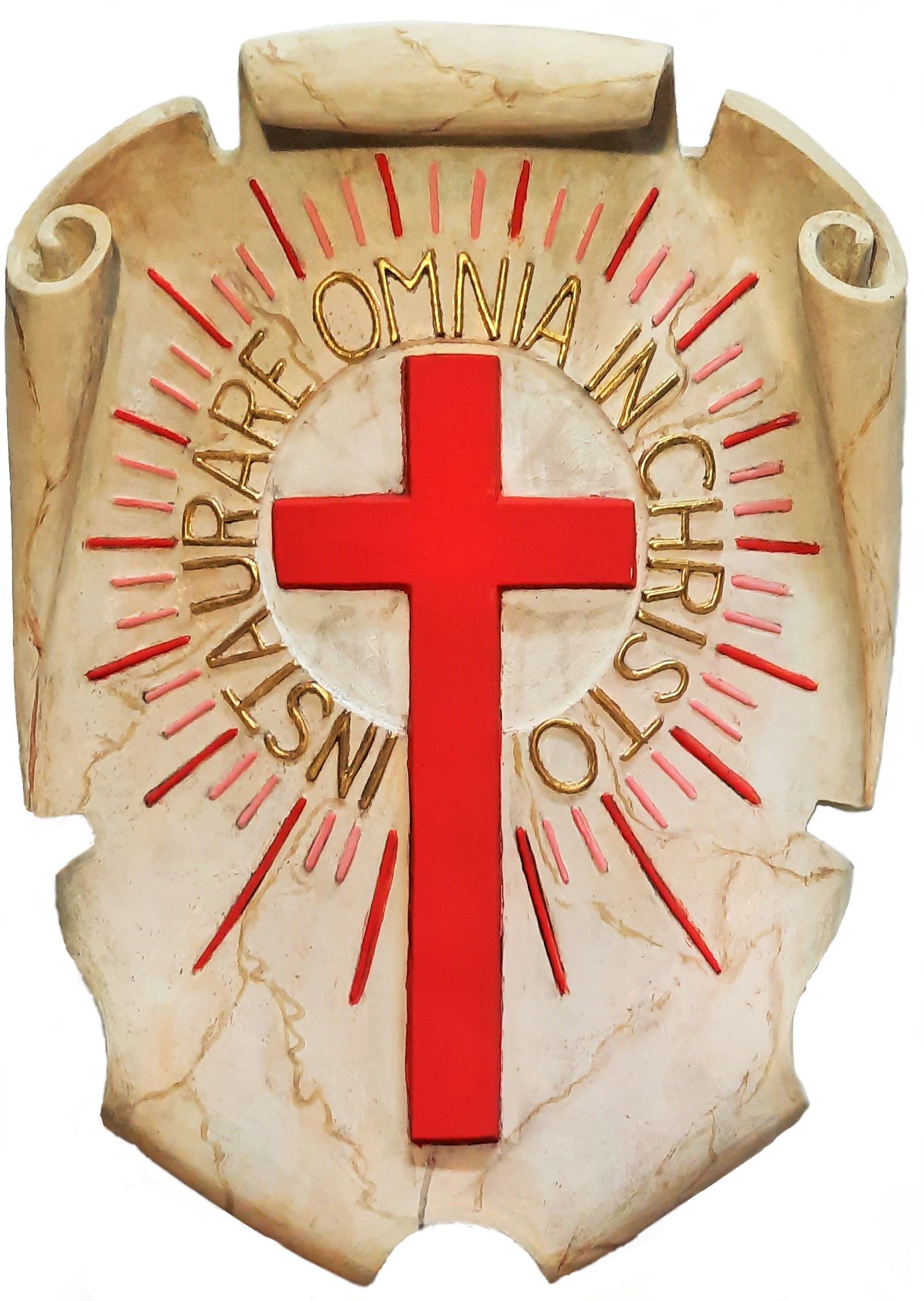 